Strategie podpory matematické gramotnostipodzim 2022Jana Veseláková8) PRIORITA POČETNÍCH OPERACÍ, DESETINNÉ ČÍSLO, ZLOMEK používání závorek a priorita operacípropedeutika pojmů desetinné číslo a zlomeknejčastější problémy a možné reedukační postupyPRIORITA POČETNÍCH OPERACÍ- pokud se v číselných výrazech vyskytuje více početních operací, je potřeba stanovit postup jejich výpočtu- operace ve výrazech mohou být stejné nebo různé (např. sčítání a odčítání)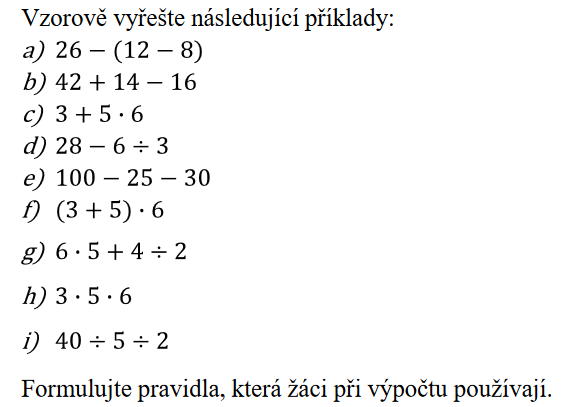 Jaké chyby mohou žáci při počítání těchto příkladů udělat?
Jaké můžeme využít reedukační postupy?- pokud se ve výrazu vyskytují pouze operace sčítání a odčítání a nejsou zde žádné závorky, počítáme zleva doprava, stejně tak pro násobení a dělení- pokud se ve výrazu objevují operace sčítání, odčítání, násobení a dělení, a nejsou vyznačeny závorky, platí následující pravidlo: násobení a dělení má vždy přednost před sčítáním a odčítáním (pokud nejsou uvedeny závorky)Problémy v prioritě početních operacía) žák provede početní výkon v závorce nejprve, zapomene na další operace (např. 80 – (30 – 10) = 20)- možnosti nápravy: výsledek operace v závorce napíšeme nad nebo pod závorku- postup provádění operací znázorníme grafickyb) žák vypočítá výraz v závorce jako první, jako první jej zapíše, a pak neumí příklad dopočítat (např. 80 – (30 – 10), vypočítá 30 – 10 = 20, poté zapíší 20 – 80 a příklad neumí dopočítat)c) žák nerespektuje přednost operací násobení nebo dělení před sčítáním a násobením, počítá „zleva doprava“- příklady typu: 5 + 2 ∙ 6, žák počítá 5 + 2 = 7, 7 ∙ 6 = 42 - možnosti nápravy: používání závorek, které si žák vyznačí, např. 5 + (2 ∙ 6)- neustále upozorňujeme žáky na přednost početních operací- postup výpočtu znázorňujeme graficky, např. pomocí stromu- použití závorek k „výhodnému“ postupu výpočtud) žák počítá podle vlastního postupu, (např. 6 ∙ 4 + 4 : 2 počítá jako, 4 + 4 = 8, 8 : 2 = 4, 6 ∙ 4 = 24)DESETINNÉ ČÍSLO- na přirozená čísla navazují čísla desetinná- je nutné správně vyvodit pojem desetinného čísla, nesprávné je pouhé předání informace, že „desetinné číslo je číslo, které obsahuje desetinnou čárku“- využíváme motivační příklady z běžného života (nákup, sport, veličiny (výška, objem, teplota, čas), výměna peněz (kurzy) apod.)- výchozí krok pro vytvoření pojmu desetinné číslo: zlomek jako část celku, desetinný zlomek, desetinné číslo- již dítě v MŠ chápe zlomek jako část celku (např. polovina rohlíku, čtvrtina jablka, apod.)- metodický postup při vyvození zlomku: manipulativní činnost – překládání čtverce, kruhu, obdélníku na několik stejných částí- žáci sami vyvodí: co nám říká jmenovatel: na kolik částí jsem rozdělil/a celek, co nám říká čitatel: s kolika částí celku pracujeme- v návaznosti na tyto činnosti poté budujeme pojem desetinného zlomku (nejprve desetiny, poté setiny) – zlomek, v jehož jmenovateli je některá z mocnin čísla deset- úkol pro žáky: rozděl obdélník na 10 stejných částí, jednu část vybarvi (jedna část je jedna desetina obdélníku, následuje zápis pomocí zlomku a desetinného čísla)- postupně s žáky vybarvujeme např. dvě desetiny, sedm desetin, apod., zapisujeme zlomkem a desetinným číslem- analogicky vyvozujeme setiny, volíme obdélník nebo čtverec se 100 stejných čtverečků- využíváme čtverečkovaný papír- učíme žáky správně desetinná čísla číst a zapisovatPomůcky: desetinná známková hra, tabulka k desetinným číslům, řádová tabulka, karty s čísly, modely peněz (Eura)Porovnávání desetinných čísel Možné chyby:
- nesprávný transfer z oboru přirozených čísel – větší číslo má ve svém zápisu větší počet číslic 
například: 8,2 < 1,612
- dominantní postavení číslice 9 (nebo 8), například: 13,02 < 9,65
Zaokrouhlování desetinných čísel- řídí se stejnými pravidly jako pro zaokrouhlování přirozených čísel, až na zápis nul v některých případech
Možné chyby:
- číslo 12,97 zaokrouhlené na desetiny není číslo 13,00, neboť toto číslo by udávalo přesnost na setiny
- časté chyby žáků spočívají v tom, že pracují pouze s aktuálními řády, které mají při zaokrouhlování význam a ostatní opíší, například 7,429 zaokrouhlí na desetiny jako 7,409, číslo 248,26 na stovky jako 200,26Operace s desetinnými číslySčítání desetinných čísel- využíváme postupů, které byly uplatňovány v oboru přirozených čísel
Možné chyby:
a) žáci sčítají čísla nestejných řádů, např. 0,2 + 0,03 = 0,5
b) nerespektují přechod mezi řády, např. 2,6 + 4,9 = 6,15
c) zaměňují zápis čísla a operaci sčítání, např. 0,3 + 0,3 = 0,33 nebo 1,1 + 1,1 = 11,11
d) nechápou podstatu poziční desítkové soustavy, např. 0,7 + 0,3 = 0,10 nebo 0,02 + 0,08 = 0,010e) při písemných operacích neumí zapsat čísla správně pod sebe nebo čísla „sepisuje“
f) nerespektují poziční desítkovou soustavu (např. pracuje zvlášť s desetinnou částí a s celou částí čísla)Odčítání desetinných čísel 
Možné chyby:
a) žáci odčítají čísla nestejných řádů, 0,80 – 0,05 = 0,3
b) nerespektují přechod mezi řády, 6,3 – 3,9 = 3,6
c) při písemných operacích neumí zapsat čísla správně pod sebe nebo čísla „sepisuje“ 
d) zaměňují algoritmy operací
Reedukační postupy- stálé procvičování a doplňování dříve nezvládnutého učiva- neustálé opakování pamětných operací s přirozenými čísly- budování a posilování pochopení desetinného čísla a jeho významu- grafické znázorňování- užití pomůcek- při sčítání a odčítání doplnit desetinná čísla tak, aby měla stejný počet desetinných míst- případné užití kalkulátoru (kontrolujeme správné zobrazení desetinného čísla na displeji)ZLOMEK- budování pojmu zlomku je dlouhodobý proces, náročnější než u přirozených čísel- pojem přirozeného čísla se vytváří zhruba od 2 až 3 roků do 6 roků ​- pojem zlomku je vytvářen asi od 4 roků téměř do 15 rokůNumerace:​1. Pochopení pojmu zlomek ve všech jeho významech​2. Čtení a zápis zlomků​3. Znázornění zlomků na číselné ose​4. Krácení a rozšiřování zlomků​5. Smíšené číslo​6. Porovnávání zlomkůOperace:​7. Sčítání a odčítání zlomků​8. Násobení zlomků​9. Dělení zlomkůPojem zlomku se vytváří ve třech významech:​a) zlomek jako část celku,​b) zlomek jako reprezentant racionálního čísla,​c) zlomek jako naznačené dělení.​- při budování pojmu zlomek vycházíme z manipulativní činnosti (překládání papíru, vybarvování, vystřihování, rozdělování koláče, pizzy, apod.)- modely pro práci žáků jsou nejčastěji obdélník, kruh, úsečka, trojúhelník, apod.- na základě činností žáci přichází k tomu, že každé přirozené číslo lze zapsat jako zlomek se jmenovatelem jedna a že nula nemůže být ve jmenovateli zlomku- jestliže čitatele i jmenovatele zlomku vynásobíme stejným číslem různým od nuly, říkáme, že zlomek rozšiřujeme- jestliže dělíme čitatele i jmenovatele zlomku stejným přirozeným číslem různým od nuly, říkáme, že zlomek krátíme- smíšené číslo je číslo zapsané pomocí přirozeného čísla a zlomku menšího než jednaPorovnávání zlomků- náročnější než porovnávání přirozených čísel- vycházíme z porovnávání na modelech, rychle ale přecházíme k porovnávání na číslecha) porovnávání zlomků se stejným jmenovatelem​b) porovnávání zlomků, u kterých je jeden jmenovatel násobkem druhého (využíváme rozšiřování zlomků)​c) porovnávání zlomků, jejichž jmenovatelé jsou nesoudělná čísla​ (největší společný dělitel je 1)d) porovnávání zlomků, jejichž jmenovatelé mají dělitele, ale jeden jmenovatel není násobkem druhéhoMožnosti porovnávání zlomků a) zápis zlomků pomocí sobě rovných jmenovatelů, rozšířením nebo krácením zlomků​b) použití šipkového pravidla​c) s využitím číselné osy​ (ze dvou čísel znázorněných na číselné ose je větší to, jehož obraz je více vpravo)​d) zápis zlomků pomocí desetinných čísel​e) zjištěním, kolik chybí do celku (např. do jedné)​ (zlomek, kterému do celku chybí více, je menší)Sčítání a odčítání zlomků​Metodická řada:​a) zlomky se stejným jmenovatelem​b) zlomky u kterých je jeden jmenovatel násobkem druhého​c) jmenovatelé zlomků jsou čísla nesoudělná​ (společný jmenovatel je součin čísel zapsaných ve jmenovatelích)​d) jmenovatelé zlomků jsou čísla soudělná​ (největší společný dělitel je větší než 1)Násobení zlomků​Metodická řada:​a) násobení zlomku přirozeným číslem (zavádíme jako opakované sčítání)​b) násobení zlomku zlomkem​Dělení zlomkůMetodická řada:​a) dělení zlomku číslem přirozeným​b) dělení přirozeného čísla zlomkem​c) dělení zlomku zlomkemPomůcky: zlomkovnice (kruhová, obdélníková), zlomková věž, modely- žáci s dyskalkulií počítají s jednoduššími zlomky a operace provádí pouze se dvěma zlomky- žáci mohou mít problém při rozlišování tří různých pojmů a operací: rozšiřování zlomků, násobení zlomku přirozeným číslem, zápis smíšeného čísla pomocí nepravého zlomkuLITERATURA:Blažková, R. (2017). Didaktika matematiky se zaměřením na specifické poruchy učení. Brno: Masarykova univerzita.Blažková, R., Matoušková, K., Vaňurová, M., & Blažek, M. (2004). Poruchy učení v matematice a možnosti jejich nápravy. Brno: Paido.Pavlíčková, L. (2020). Interaktivní osnova k předmětu Strategie podpory matematické gramotnosti. Brno.Inspirace: Budínová, I. (2014). Zlomková věž - pomůcka. EDUCOLAND (web).
Dostupné z https://educoland.muni.cz/matematika/novinky-z-oboru/zlomkova-vez-pomucka/
Budínová, I. (2013). Ekvivalentní zlomky - pracovní listy. EDUCOLAND (web).
Dostupné z https://educoland.muni.cz/matematika/nove-metody/ekvivalentni-zlomky-pracovni-listy/